Unit 4 Lesson 6: Write Expressions Where Letters Stand for Numbers1 Algebra Talk: When  is 6 (Warm up)Student Task StatementIf  is 6, what is:2 Lemonade Sales and HeightsStudent Task StatementLin set up a lemonade stand. She sells the lemonade for $0.50 per cup.Complete the table to show how much money she would collect if she sold each number of cups.How many cups did she sell if she collected $127.50? Be prepared to explain your reasoning.Elena is 59 inches tall. Some other people are taller than Elena. Complete the table to show the height of each person.If Noah is  inches tall, how much taller is he than Elena?3 Building ExpressionsStudent Task StatementClare is 5 years older than her cousin.How old would Clare be if her cousin is:10 years old?2 years old? years old?Clare is 12 years old. How old is Clare’s cousin?Diego has 3 times as many comic books as Han.How many comic books does Diego have if Han has:6 comic books? books?Diego has 27 comic books. How many comic books does Han have?Two fifths of the vegetables in Priya’s garden are tomatoes.How many tomatoes are there if Priya’s garden has:20 vegetables? vegetables?Priya’s garden has 6 tomatoes. How many total vegetables are there?A school paid $31.25 for each calculator.If the school bought  calculators, how much did they pay?The school spent $500 on calculators. How many did the school buy?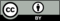 © CC BY Open Up Resources. Adaptations CC BY IM.lemonade sold (number of cups)12183money collected (dollars)personAndreLinNoahhow much taller than Elena (inches)4person's height (inches)